«Снижаем скорость – сохраняем жизнь!»В поддержку основной идеи Шестой Глобальной Недели безопасности дорожного движения ООН, которая проходила с 17 мая по 23 мая 2021 года, сотрудники Госавтоинспекции Усть-Катавского городского округа провели пропагандисткую и информационную работу под общим девизом «Снижаем скорость – сохраняем жизнь!» с участниками дорожного движения. Инспектора ГИБДД останавливали транспортные средства и напоминали водителям о правилах дорожного движения. Никогда не выезжайте на полосу встречного движения, на тех участках дороги, где это запрещено правилами дорожного движения. Практически любой выезд на полосу встречного движения является маневром, потенциально опасным для жизни и здоровья участников дорожного движения. Усугубляющим фактором является повышенная скорость, когда выезд на встречную полосу совмещен с ускорением вследствие обгона, либо потерей контроля над транспортным средством, когда автомобиль просто выносит на встречу транспортному потоку.
       Рассказали о том, что превышая скорость, водитель подвергает риску не только себя, но и окружающих людей. Соблюдение скоростного режима – мера позволяющая сохранить жизнь всех участников дорожного движения. Не превышайте скорость! Не нарушайте скоростной режим, помните, в ваших руках судьбы других людей! Никогда не садитесь за руль в состоянии усталости, в плохом самочувствии.Сотрудники ГИБДД желали всем водителям счастливого пути и вручали тематические памятки.      Снижайте скорость – сохраняйте жизни!
#ДорогиДляЖизни #НеделяБезопасности #ШестаяНеделяБезопасности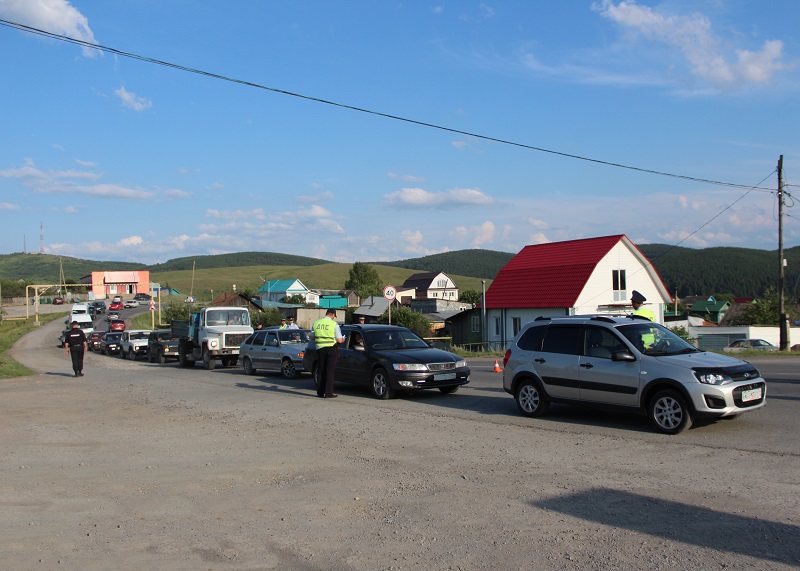 